Za svaku pohvaluU istarskim školama proizvode se nosači za  zaštitne vizireU vrijeme kad je normalan život  stavljen po strani, učenici i profesori školske  klupe zamijenili online nastavom, u pojedinim se školama Istarske županije odvijaju hvalevrijedne aktivnosti kojima se pomaže u zaštiti od epidemije koronavirusa.         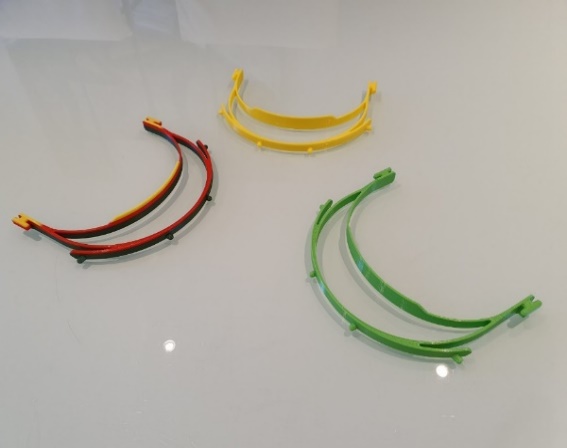                 Kad je prije dvije godine Lions klub Novigrad svim osnovnim i srednjim školama Bujštine donirao 3D printere, nitko nije ni mogao pomisliti da će printeri naći svoju primjenu u iznimno ozbiljnoj životnoj situaciji kao što je izrada nosača za zaštitne vizire. U promišljanju kako modernom tehnologijom pomoći u održavanju zdravstvene slike zajednice, vrlo brzo se došlo na ideju o  proizvodnji vizira za zdravstvene djelatnike. 	 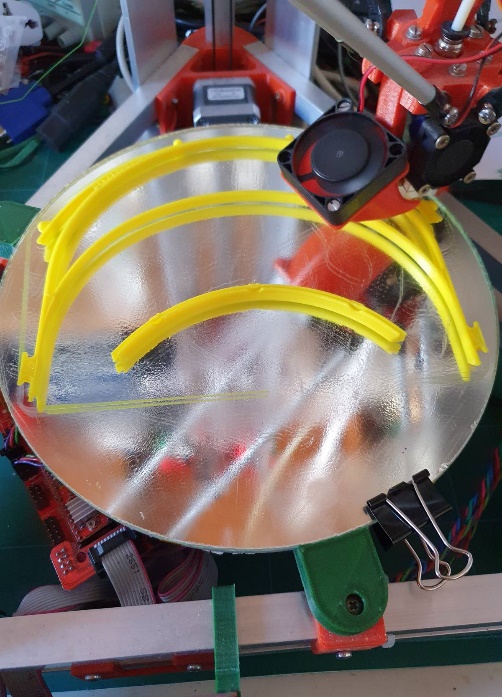 U hvalevrijednu akciju, kojom koordinira Studenski zbor Istarske županije, uključile su se  osnovne i srednje škole Bujštine. Viziri su namijenjeni zdravstvenim djelatnicima Istarske županije u domovima zdravlja, ambulantama i  domovima  umirovljenika. Ponosni smo što je od samog početka u tu značajnu i korisnu akciju uključena i naša Škola. Lions klub Novigrad nabavio je materijal, filamente i folije, a uz svesrdnu pomoć i savjete Vanje Brčića proizvode se nosači koji se nakon ugradnje folije odvoze onima kojima su  najpotrebniji. Prošlog tjedna 90 vizira  donirano je u domove umirovljenika Novigrad i Umag, hitnoj medicinskoj službi i stacionaru u Umagu, te liječnicima i sestrama u liječničkim ambulantama u Novigradu i Bujama. Sljedeći tjedan donacija vizira namijenjena je medicinskom osoblju stomatoloških ordinacija Bujštine. 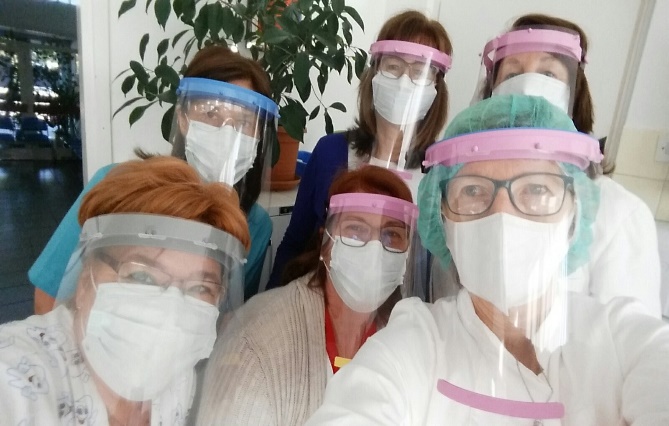 Pokazalo se tako na najbolji mogući način da 3D printeri, osim primjene u nastavnom procesu,  na najbolji mogući način, kad se slože dobra volja i lavlje srce,  imaju svoju opravdanost u upotrebi od posebnih društvenih situacija  kao što je zdravstvena zaštita u doba koronavirusa.